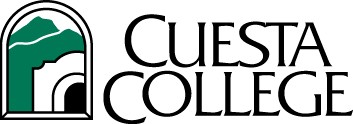 Committee Description: The Human Development/Human Services Advisory Committee meets to enhance students’ academic experience and support the employment needs of local human services organizationsCommittee Organizations:Cuesta College: Denae Boggs, Bailey Drechsler, Lisa Huet, Starlene GraberCommunity Organizations Present: Allan Hancock College (John Lovern), SLO County Drug and Alcohol Services (Colin Quennell), SLO County Behavioral Health (Sharon Lovelady), CASA (Melanie Barket), Atascadero High School (Kamala Proulx), Aspire Counseling Services (Joe Ferra)Committee Initiatives: To provide information to the community and to receive feedback for program currency and improvement.HDHS Advisory Committee MinutesNovember 9, 2018 @  9:30am – 11:00am Room 4028AGENDA ITEMSWHOTIMEINTENTACCJC Standard and/or Institutional Goal/Objective1. Welcome & IntroductionsDenae/All3 minInformation2.  Approval of AgendaBailey3 minApprovedStandard IV A:Decision-Making Roles and Processes3. Departmental & College Updates:Degrees & CertificatesClub formationDenae, Bailey15 minApprovedDegrees & Certificates:HDHS, Social Justice, Social Work, Addiction Treatment Studies, Addiction Studies Foundations, Paraprofessional Counseling Skills, Parenting Education/Family Coach.SOAR Club formation.Standard IV A:Decision-Making Roles and ProcessesApproval of Fund Requests:MarketingCDS’s and Written MaterialConferencesCCAPP MembershipComputer camerasDenae5 minApprovedStandard 1:Mission, Academic Quality & Institutional Effectiveness Institutional Objective 2.2:Increase the local high school capture rate by 2% annually.5.  Core IndicatorsBailey5 minOn track to meet goalsInstitutional Objective 1.1: Increase the percentage of transfer- directed students who are transfer prepared by 2% annually.Institutional Objective 1.2:Increase the percentage of degree- or certificate- directed students who complete degrees or certificates by 2% annually.Institutional Objective 1.3: Increase successful completions in distance education courses by 2% annually.Advisory Topics for Discussion:Do you have an internship program?Are there major deficits (knowledge, soft skills) you see in employees that we could address in our courses?Over the next few years what is the prospect of your program hiring new employees?Advisory Membersin1.Aspire, CASA open to accepting our interns2. Request to embed into HDHS279 curric ASAM/levels of care 3.  Hiring rate is steadyInstitutional Objective 5.1: Strengthen the partnership with local K-12 instructional administrators and faculty to improve incoming high school student success.Institutional Objective 5.2: Strengthen partnerships with regional universities to improve student transfer rates.Standard IV A:Decision-Making Roles and Processes7. Community Updates – Please limit to 3 minutesAdvisory Members CASA in collab with Community Program to create training classInstitutional Objective 5.2: Strengthen partnerships with regional universities to improve student transfer rates.8. Next MeetingDenaeTBD